FOOTPATH INSPECTION REPORTFOOTPATH INSPECTION REPORTFOOTPATH INSPECTION REPORTFOOTPATH INSPECTION REPORTFOOTPATH INSPECTION REPORTFOOTPATH INSPECTION REPORTFOOTPATH INSPECTION REPORTPARISHPARISHSpurstowSpurstowFOOTPATHFOOTPATHFP32FROMFROMLeads South from a point on Badcocks Lane just south of the junction with Long LaneLeads South from a point on Badcocks Lane just south of the junction with Long LaneTOTOBathwood lane opposite Bath HouseCOMMENTS 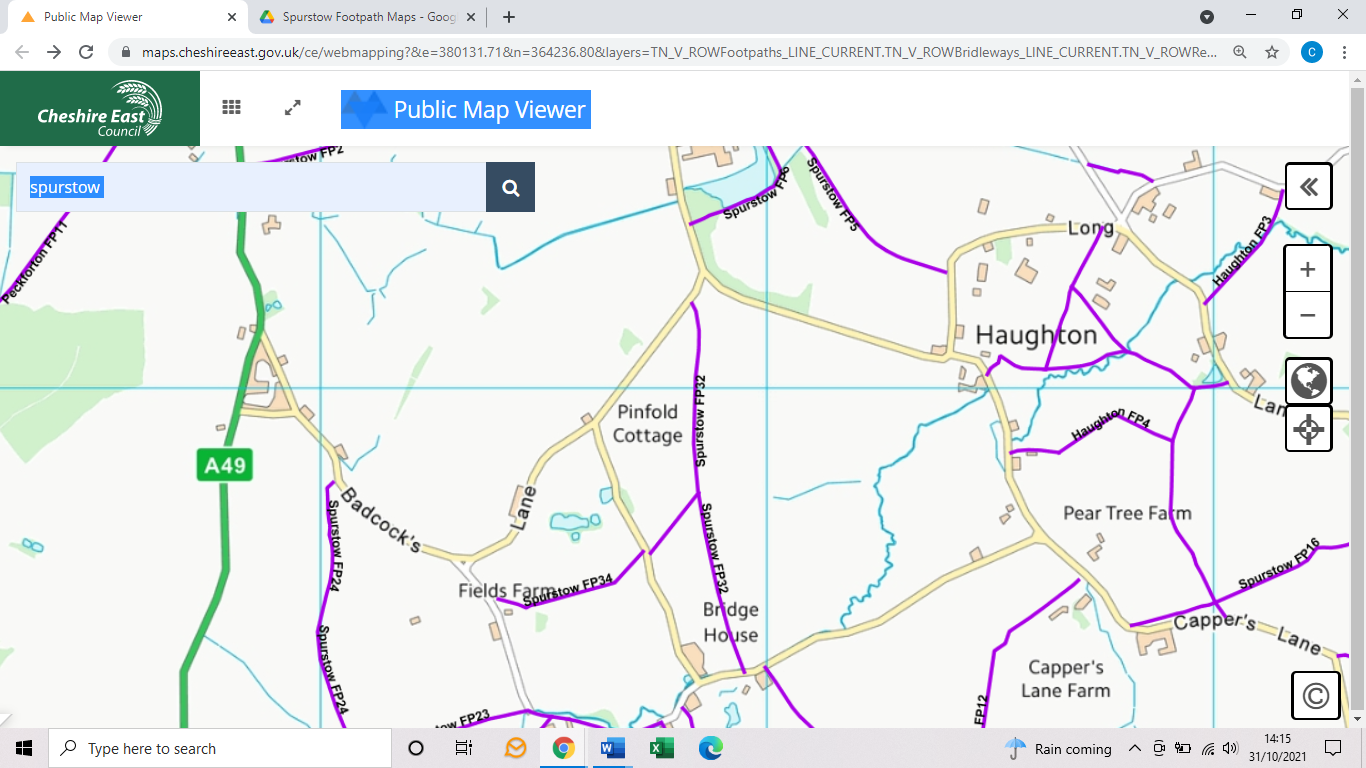 COMMENTS COMMENTS COMMENTS COMMENTS COMMENTS COMMENTS INSPECTORDATEDATE